Bardzo Was prosimy Drodzy Rodzice, aby założyć teczkę na prace z religii i gromadzić je.Napiszcie nam również na e-maila ks. Marek Jaworski: marcusj@op.pl; ks. Piotr Sałek: salek@onet.eu ,czy Wam się otwierają nasze materiały. Z góry serdecznie Wam dziękujemy:
ks. Marek i ks. PiotrRELIGIA: Klasy od I do IV Szkoły Podstawowej (opr. ks. Marek Jaworski i ks. Piotr Sałek)Katecheza 6 (Proszę najpierw otworzyć linki, a następnie wydrukować)Temat: Co to jest „Święconka”?Rozpocznij katechezę od znaku krzyża (W imię Ojca i Syna i Ducha Świętego) i odmów modlitwę „Zdrowaś Maryjo…”Na początek obejrzyj film:https://www.youtube.com/watch?v=1_6_DI_dTK4  (należy skopiować link, wkleić w przeglądarkę i wcisnąć ENTER)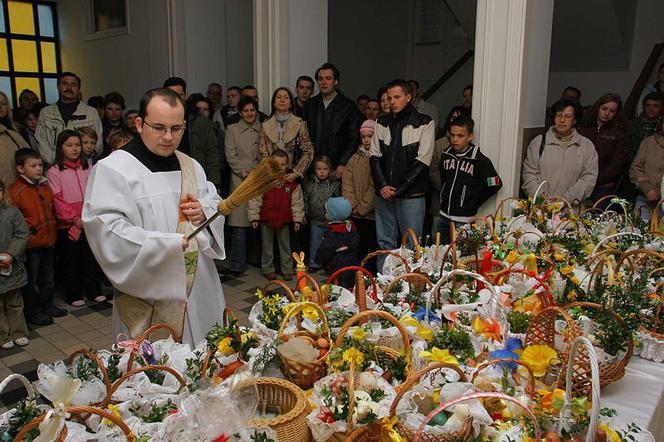 Posłuchaj piosenki:https://www.youtube.com/watch?v=qKY9oeELKn4  (należy skopiować link, wkleić w przeglądarkę i wcisnąć ENTER)Dokończ kolorowanie koszyka wielkanocnego ze „Święconką”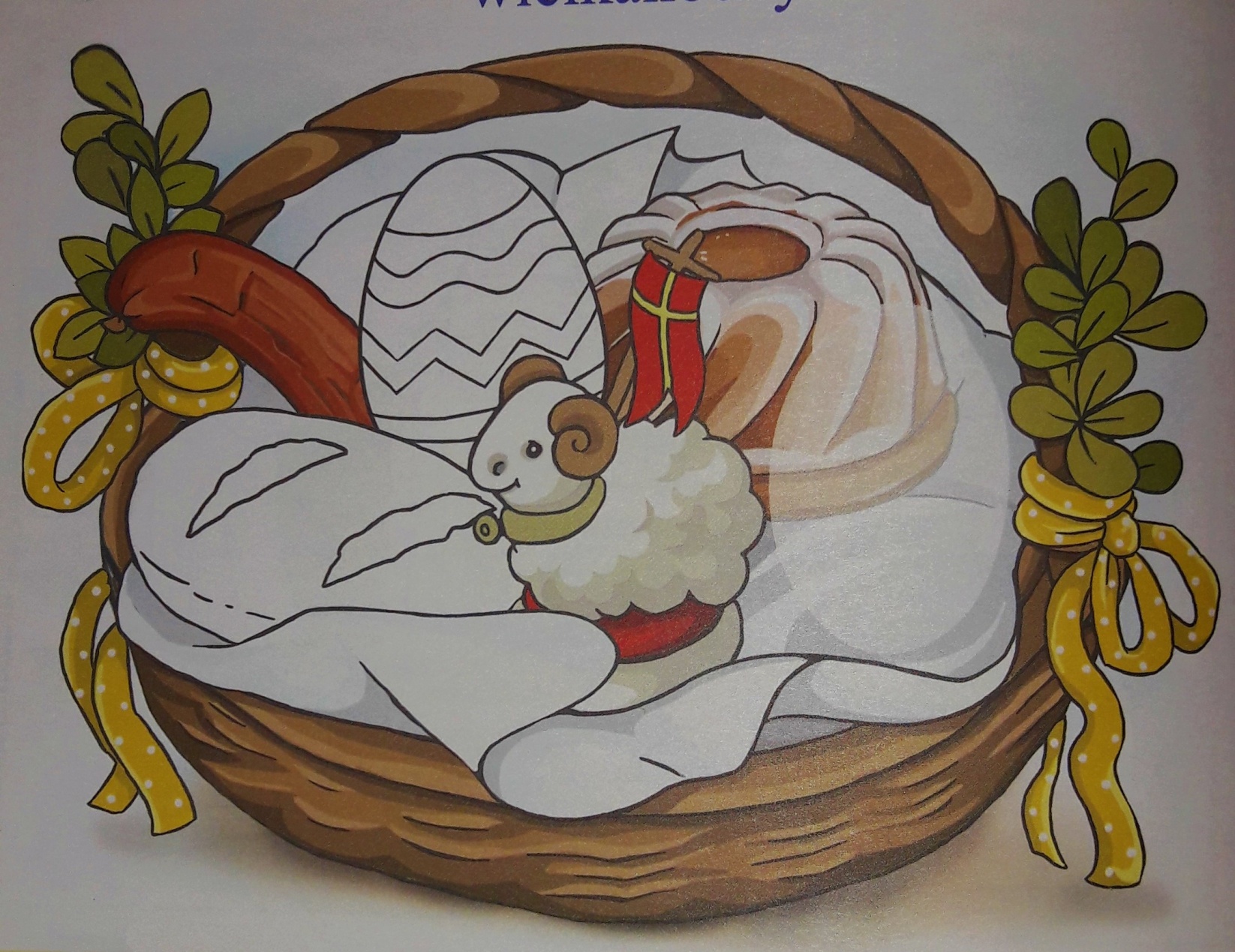 A teraz dla odpoczynku posłuchaj wierszyka misia Kubusia:https://www.youtube.com/watch?v=nDlJVu4rXrU  (należy skopiować link, wkleić w przeglądarkę i wcisnąć ENTER);obejrzyj również filmik https://www.youtube.com/watch?v=FTiL5dAyjsw (należy skopiować link, wkleić w przeglądarkę i wcisnąć ENTER)Na koniec uklęknij i odmów 3 razy modlitwę: „Chwała Ojcu i Synowi i Duchowi Świętemu, jak była na początku, teraz i zawsze, i na wieki wieków. Amen” Teraz uczyń znaku krzyża (W imię Ojca i Syna i Ducha Świętego). AmenŻYCZENIANa zbliżające się Triduum Paschalne i Święta Wielkiej Nocy, pragniemy Wam życzyć:-wielkiej nadziei płynącej z pustego grobu Jezusa na lepsze jutro-miłości, która wszystko przetrzyma,- rodzinnej atmosfery mimo obecnych przeciwności,- zdrowia ducha i ciała, a nade wszystko-nieustanego błogosławieństwa od Chrystusa Zmartwychwstałego, który nawet ze śmierci potrafi wyprowadzić nowe życie.Wesołego i Szczęśliwego Alleluja!!!, bo Jezus żyje, już Go grób nie kryje….Alleluja!!!Tego z serca Wam życzymy: Ks. Piotr Sałek i ks. Marek Jaworskikatechetka Iwona WójcikA do życzeń dołączamy piosenkę… https://www.youtube.com/watch?v=fFxOP8rdOBM  (należy skopiować link, wkleić w przeglądarkę i wcisnąć ENTER).Święconka(w niektórych regionach Polski – święcone) – nazwa pokarmów święconych w Kościele katolickim w Wielką Sobotę. Święcone oznacza również uroczyste śniadanie wielkanocne.